Das Klinikum der Universität München ist eines der größten und leistungsfähigsten Universitätsklinika 
in Deutschland und Europa. 47 Fachkliniken, Abteilungen und Institute mit einer exzellenten Forschung und Lehre ermöglichen eine Patientenversorgung auf höchstem medizinischem Niveau. Hieran sind rund 10.000 Mitarbeiterinnen und Mitarbeiter beteiligt. 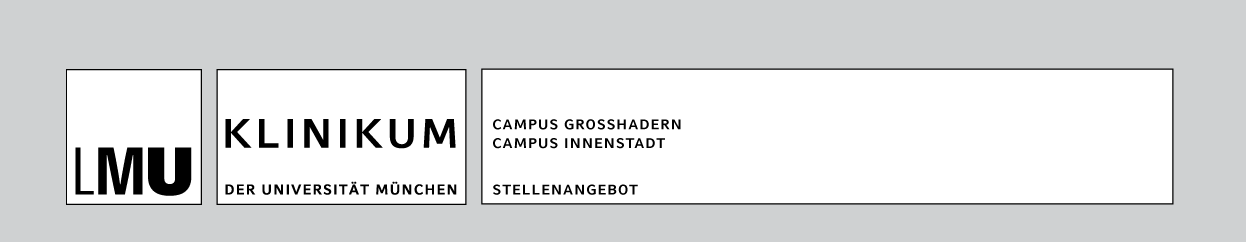 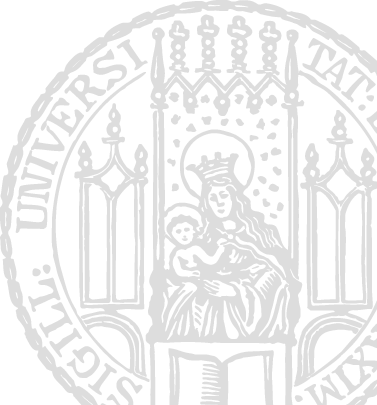 Die Pflegedirektion sucht zum nächstmöglichen ZeitpunktPflegefachperson (w/m/d)für die Klinik und Poliklinik für Psychiatrie und Psychotherapie 
am Campus Innenstadt für die Station B3 in VollzeitWir erwarten:Eine erfolgreich abgeschlossene Ausbildung als Pflegefachperson, oder vergleichbare Qualifikation 
(bei ausländischem Examen die deutsche Anerkennung).Erfahrung mit Psychiatrischer Pflege ist wünschenswert, Bereitschaft sich einzubringen Voraussetzung – Berufsanfänger sind willkommen.Gute Umgangsformen, Teamfähigkeit, Flexibilität.Bereitschaft zur eigenständigen Konzeptualisierung und Umsetzung von Gruppen/Aktivitäten und Angeboten für die PatientenBereitschaft zum WechselschichtdienstBereitschaft zur Fort- und WeiterbildungDie Bereitschaft zur Teilnahme an Supervision/Coaching Gute EDV-Kenntnisse (Office, ISH-med, KAS, Diacos), bzw. Bereitschaft zur EinarbeitungPsychische und Physische BelastbarkeitWir haben viel zu bieten:Strukturierte EinarbeitungskonzepteUmfassende FortbildungsangeboteSicherer ArbeitsplatzFamilienfreundliches UmfeldBeste Erreichbarkeit (Tram, U- und S-Bahn)Leben und arbeiten in Deutschlands attraktivster MetropoleDas Klinikum der Universität München ist eine Anstalt des öffentlichen Rechts. Die Vergütung erfolgt nach TV-L einschließlich aller im öffentlichen Dienst üblichen Zulagen. 
Die wöchentliche Arbeitszeit beträgt 38, 5 Stunden (Vollzeitstelle) bzw. 19,25 Stunden (Teilzeitstelle). Schwerbehinderte Bewerber/innen werden bei ansonsten im Wesentlichen gleicher Eignung bevorzugt. Vorstellungskosten können leider nicht erstattet werden.Ihre aussagefähige schriftliche Bewerbung mit den entsprechenden Unterlagen richten Sie bitte online an pflegestellen@med.uni-muenchen.de oder per Post an:Klinikum der Universität München – Großhadern,Pflegedirektion, Herr ErdmannPF 70 12 6081366 MünchenTel.: 089 4400-55509Bitte beachten Sie bei der Übersendung Ihrer Bewerbung per E-Mail, dass bei diesem Übermittlungsweg Ihre Daten unverschlüsselt sind und unter Umständen von Unbefugten zur Kenntnis genommen oder auch verfälscht werden könnten.